BAHÇENİN ETKİLİ KULLANIMI-HAREKETLİ YAŞAMBeslenme Dostu Okul projesi kapsamında bahçemiz etkin kullanılmakta ve çocukların hareketli yaşamı yaşam biçimi haline getirmeleri için oyunlar oynanmaktadır.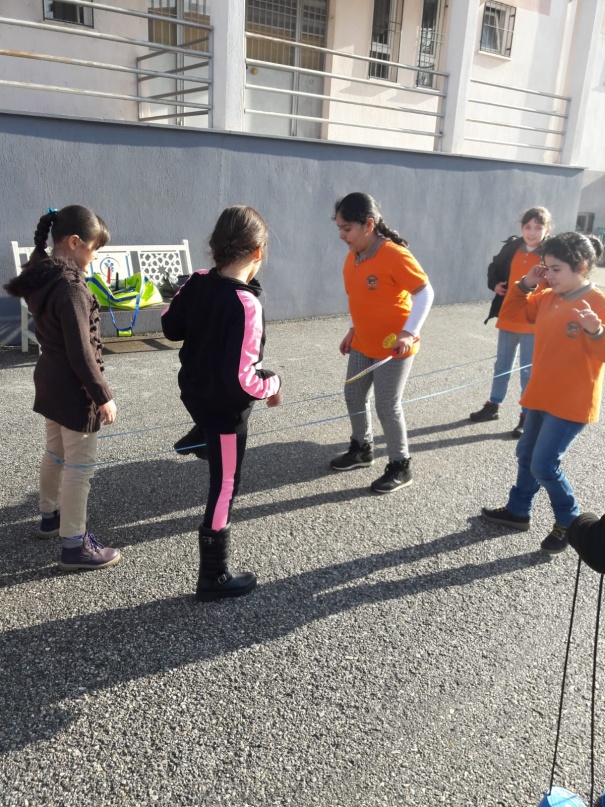 	Lastik-ip atlama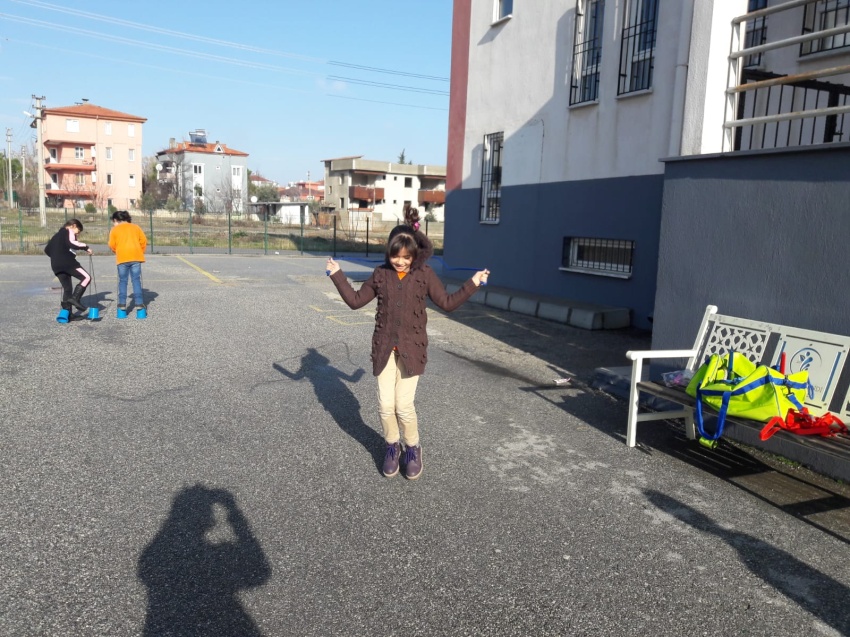 	İp atlamaLastik-ip atlama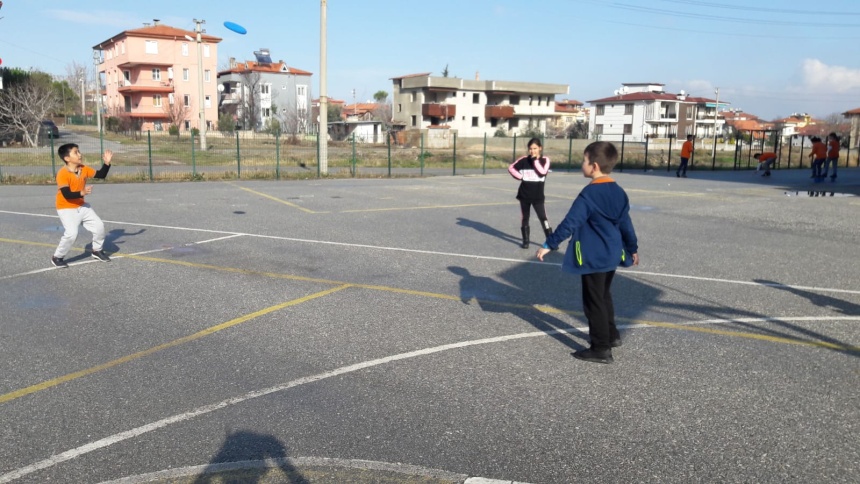 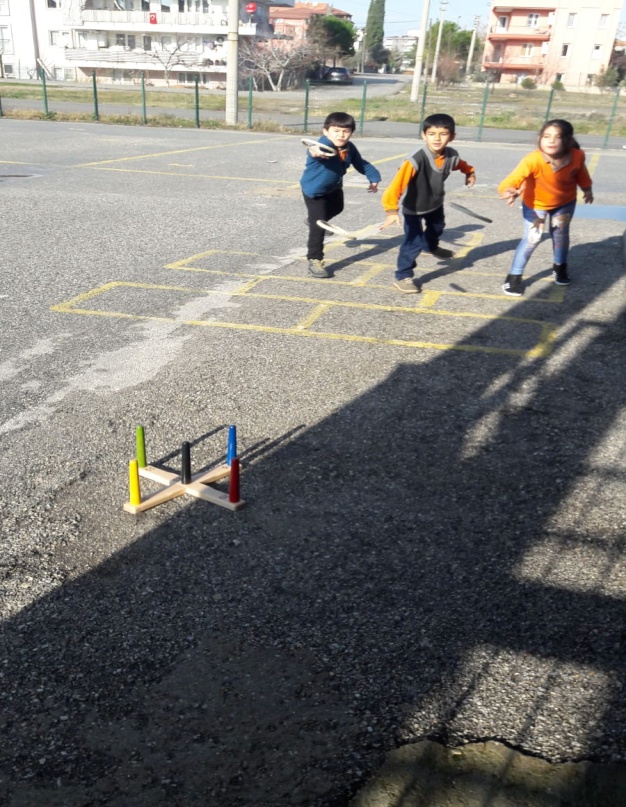 frizby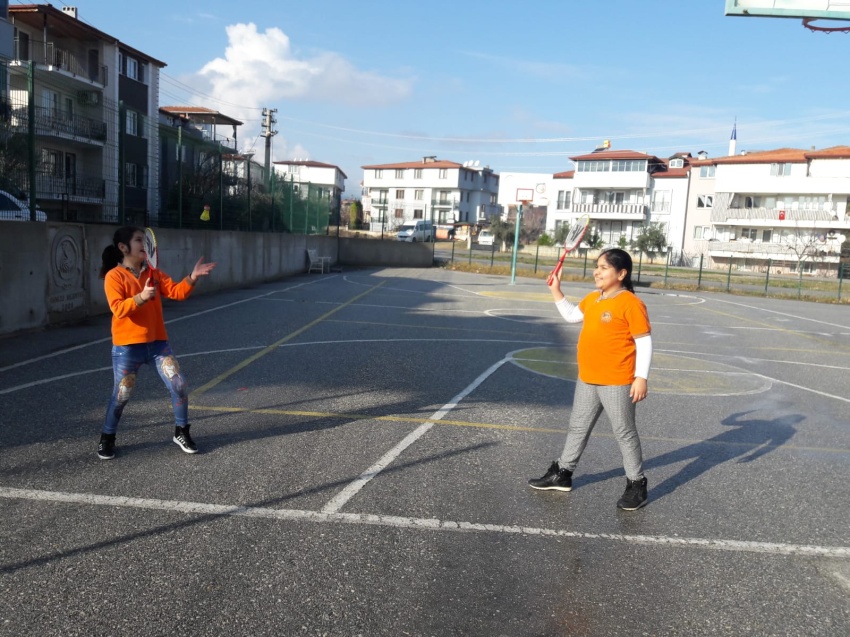                 Çember